О переносе остановочного пунктаВ соответствии со статьей 16 Федерального закона от 06.10.2003 N 131-ФЗ «Об общих принципах организации местного самоуправления в Российской Федерации», постановляю:1. Перенести остановочный пункт, расположенный в г. Соль-Илецке по ул. Оренбургской в районе мясного павильона на ул. Оренбургскую в районе дома № 25 в 15 метрах от угла здания расположенного на участке с кадастровым номером 56:47:0101059:518 в сторону ул. Советской.2. Директору  МКУ  «Управление городского хозяйства Соль-Илецкого городского округа» А.В. Дружченко включить в план работ и организовать мероприятия по обустройству остановочного пункта техническими средствами организации дорожного движения. 3. Контроль за исполнением данного постановления возложить на первого заместителя главы администрации городского округа – заместителя главы администрации городского округа по строительству, транспорту, благоустройству и ЖКХ В.П. Вдовкина.	3. Постановление вступает в силу после его официального опубликования (обнародования).Глава муниципального образованияСоль-Илецкий городской округ	   	                                        А.А.КузьминВерноВедущий специалисторганизационного отдела                                                              Е.В. ТелушкинаРазослано: организационный отдел, прокуратура района, отдел по строительству, транспорту, ЖКХ, дорожному хозяйству, газификации и связи.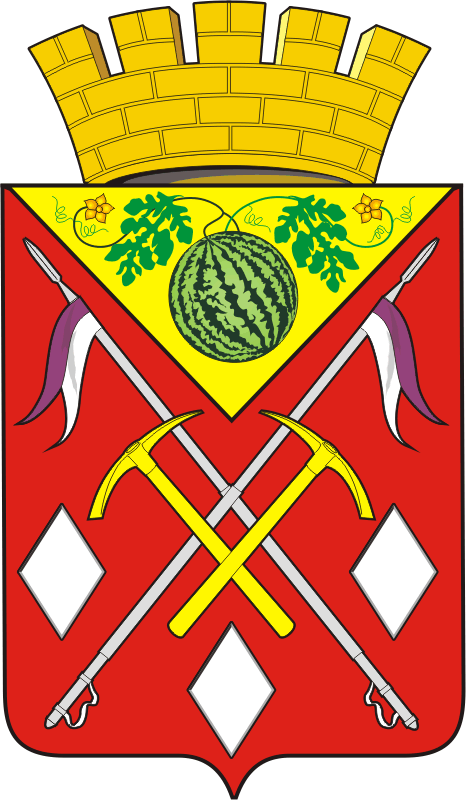 АДМИНИСТРАЦИЯМУНИЦИПАЛЬНОГО ОБРАЗОВАНИЯСОЛЬ-ИЛЕЦКИЙ ГОРОДСКОЙ ОКРУГОРЕНБУРГСКОЙ ОБЛАСТИПОСТАНОВЛЕНИЕ________2019  № _______                    ПРОЕКТ           